MODULO DI AUTORIZZAZIONE DEL GENITORE PER LAPARTECIPAZIONE STUDENTE A PROGETTO DIDATTICO Io sottoscritto, _______________________________________________________ in qualità di genitore/tutore dell'alunno/a ________________________________ frequentante la classe ______, sezione _____,  plesso _____________________A U T O R I Z Z Omio/a figlio/a partecipare al Progetto Didattico denominato: Junior Arena – Scacchi a Scuolae previsto dal Piano dell’Offerta Formativa dell’anno scolastico 20 _____ / 20 ____ .Dichiaro altresì di essere stato messo a conoscenza nelle opportune forme delle modalità di effettuazione della suddetta iniziativa._____________ Firma del Genitore___________________________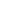 Al Dirigente dell’IC Spallanzani